Volkov Viktor SergeevichExperience:Documents and further information:Valid until 2019. Netherland documents.Position applied for: Chief OfficerDate of birth: 01.10.1987 (age: 30)Citizenship: UkraineResidence permit in Ukraine: YesCountry of residence: UkraineCity of residence: MykolayivPermanent address: NikolaevContact Tel. No: +38 (051) 223-19-59 / +38 (066) 564-68-08E-Mail: Volkov.viktor87@mail.ruSkype: Vite4e4ekU.S. visa: NoE.U. visa: Yes. Expiration date 14.07.2019Ukrainian biometric international passport: Not specifiedDate available from: 16.08.2017English knowledge: GoodMinimum salary: 5500 $ per month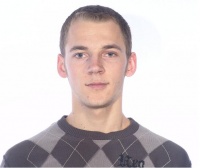 PositionFrom / ToVessel nameVessel typeDWTMEBHPFlagShipownerCrewingChief Officer15.04.2017-07.06.2017EmpireContainer Ship22000MAC 12000-NetherlandJR ShippingMarlow2nd Officer29.01.2017-15.04.2017EmpireContainer Ship22000MAC 12000-NetherlandJR ShippingMarlow2nd Officer14.04.2016-14.08.2016EMPIREContainer Ship2200012000-NetherlandJR ShippingMarlow2nd Officer15.10.2015-15.01.2016EMPIREContainer Ship2200012000-NetherlandJR ShippingMatlow2nd Officer07.04.2015-08.06.2015EMPIREContainer Ship2200012000-NetherlandJR ShippingMarlow2nd Officer24.09.2014-15.02.2015EMPIREContainer Ship22000MAC 12000-NetherlandJR ShippingMarlow2nd Officer10.10.2015-21.01.2015EMPIREContainer Ship2200012000-Netherland&mdash;2nd Officer03.04.2014-24.07.2014ENCOUNTERContainer Ship95009500-NetherlandJR Shipping/NetherlandMarlow2nd Officer07.09.2013-15.01.2014EnforcerContainer Ship95009500-NetherlandNetherland&mdash;2nd Officer07.01.2013-04.06.2013ENDURANCEContainer Ship91469500-NetherlandNetherland&mdash;2nd Officer09.05.2012-09.09.2012EnduranceContainer Ship91469500-NetherlandJR Shipping/NetherlandMarlow2nd Officer03.11.2011-19.01.2012MEERAContainer Ship9000MAC 800kwt-AntiguaGermany&mdash;2nd Officer06.03.2011-11.07.2011MEERAContainer Ship9000MAC 800 kwt-Antigua & BarbudaGermanyNautilus2nd Officer14.04.2010-10.08.2010MeritoContainer Ship1192510400-MaltaTem WordenNautilus2nd Officer21.01.2009-07.06.2009Sofrana survilleContainer Ship10200940-Antigua & BarbudaTom WordenNautilus2nd Officer20.03.2008-12.07.2008MeritoContainer Ship1192510400-MaltaNautilus3rd Officer07.07.2007-13.09.2007MeritoContainer Ship1192510400-MaltaTom WordenNautilus3rd Officer08.04.2007-07.07.2007MeritoContainer Ship1192510400-Antigua  BarbudaTom WordenNautilusDeck Cadet10.04.2006-08.10.2006TugelaContainer Ship10000980Kwt-Antigua  BarbudaScott ShippingNautilus